                                                                 СОВЕТАЛЕКСЕЕВСКОГО МУНИЦИПАЛЬНОГО ОБРАЗОВАНИЯБАЗАРНО-КАРАБУЛАКСКОГО МУНИЦИПАЛЬНОГО РАЙОНАСАРАТОВСКОЙ  ОБЛАСТИ                                                                 РЕШЕНИЕ    от  25 октября 2022 года					                                  №  35                                                               с. АлексеевкаОб  образовании многомандатногоизбирательного  округа  повыборам  депутатов в органы  местного самоуправления Алексеевскогомуниципального образования     На основании части 2 статьи 18 Федерального закона «Об основных гарантиях избирательных прав и права на участие в референдуме граждан Российской Федерации», статьи 7 и части 1 и 2 статьи 4 Закона Саратовской области « О выборах в органы местного самоуправления», Совет Алексеевского муниципального образования РЕШИЛ:1. Образовать на территории Алексеевского муниципального образования многомандатный  избирательный округ на основании данных о численности избирателей  сроком на 10 лет.2.    Определить  границы и схему       Алексеевского   избирательного округа, а также количество распределяемых депутатских мандатов согласно приложению.3.   Настоящее решение разместить на странице Алексеевского  муниципального образования на официальном сайте администрации Базарно-Карабулакского муниципального района в информационно-телекоммуникационной сети «Интернет».Глава   Алексеевскогомуниципального   образования                                                                       А.В. МоисеевПриложение № 1 к решению Совета Алексеевского МО от 25 октября 2022 года № 35Схема многомандатного избирательного округа и количество распределяемых депутатских мандатов на выборах в органы местного самоуправления Алексеевского муниципального образованияАлексеевское муниципальное образование – 2041 избирателей 10 мандатов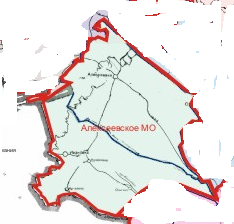 1Алексеевский округ (1391 избиратель)С. Алексеевка72Ивановский округ (650 избирателей)С. Ивановка, д. Новиковка, д. Нечаевка, с. Ольгино3